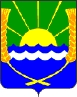 Администрация Красносадовского сельского поселенияАзовского района Ростовской области  ПОСТАНОВЛЕНИЕ« 30 » декабря 2021 г.                             № 156                                  п.Красный СадОб утверждении Плана реализации муниципальной программы «Участие в предупреждении и ликвидации последствий чрезвычайных ситуаций в границах Красносадовского сельского поселения, обеспечение пожарной безопасности» на 2022 годВ соответствии с постановлением Администрации Красносадовского сельского поселения от 17.10.2018 № 86/1 «Об утверждении Порядка разработки, реализации и оценки эффективности муниципальных программ Красносадовского сельского поселения», постановлением Администрации Красносадовского сельского поселения от 17.10.2018 № 86/2 «Об утверждении Перечня муниципальных программ Красносадовского сельского поселения», постановлением Администрации Красносадовского сельского поселения от 21.11.2018 № 92/2 «Об утверждении муниципальной программы «Участие в предупреждении и ликвидации последствий чрезвычайных ситуаций в границах Красносадовского сельского поселения, обеспечение пожарной безопасности» и решением Собрания депутатов Красносадовского сельского поселения от 28.12.2021 №22 «О бюджете Красносадовского сельского поселения Азовского района на 2022 год и плановый период 2023 и 2024 годов», Администрация Красносадовского сельского поселенияПОСТАНОВЛЯЕТ:1. Утвердить План реализации муниципальной программы Красносадовского сельского поселения «Участие в предупреждении и ликвидации последствий чрезвычайных ситуаций в границах Красносадовского сельского поселения, обеспечение пожарной безопасности» на 2022 год, согласно приложению № 1.2. Настоящее постановление подлежит опубликованию на официальном сайте Администрации Красносадовского сельского поселения.3. Контроль за выполнением настоящего постановления оставляю за собой.Глава АдминистрацииКрасносадовского сельского поселения 			                    	                             Н.П.ПивненкоПриложение № 1к постановлениюАдминистрации Красносадовскогосельского поселенияот 30.12.2021 № 156ПЛАН РЕАЛИЗАЦИИмуниципальной программы «Участие в предупреждении и ликвидации последствий чрезвычайных ситуаций в границах Красносадовского сельского поселения, обеспечение пожарной безопасности» на 2022 год№ п/пНомер и наименование Ответственный 
 исполнитель, соисполнитель, участник  
(должность/ ФИО)Ожидаемый результат (краткое описание)Плановый срок    
реализации 
Объем расходов, (тыс. рублей)Объем расходов, (тыс. рублей)Объем расходов, (тыс. рублей)Объем расходов, (тыс. рублей)Объем расходов, (тыс. рублей)№ п/пНомер и наименование Ответственный 
 исполнитель, соисполнитель, участник  
(должность/ ФИО)Ожидаемый результат (краткое описание)Плановый срок    
реализации 
всегоФедеральный бюджетобластной
бюджетместный бюджетвнебюджетные
источники123456789101Подпрограмма 1. «Пожарная безопасность»В течение года1,00,00,01,00,0Основное мероприятие 1.1.Оснащение современным оборудованием, снаряжением и улучшение материально-технической базы, страхование добровольных пожарныхАдминистрация Красносадовского сельского поселенияУлучшение оперативных возможностей при тушении пожаров и спасении людей на пожарахВ течение года1,00,00,01,00,0Итого по муниципальной программе1,00,00,01,00,0